FAKULTNÍ THOMAYEROVA NEMOCNICEVÍDEŇSKÁ 800140 59 PRAHA 4 - KRČAdresát: ČEZ Energetické služby, s.r.o. Výstavní 1144/103 706 02 Ostrava – VítkovicePřipravil, podpisInvestice:Provoz:        XOBJEDNÁVKA Č.                  00692-057-2023Středisko: 00692Datum vystavení:                06/02/2023Dodací lhůta:                      28/04/2023Dopravní dispozice:  Pavilon U – výměník tepla.Vyřizuje/telefon:Bankovní spojení: ČNB 20001-36831041/0710Věc, popis: Objednáváme opravu výměníku tepla VTX 9 pro TUV pavilonu U.Kontaktní osoba(y)/telefon:ZKO: 371 97 000   IČO: 00064 190    DIČ: CZ00064190Cena bez DPH:         125.964,00 KčNa faktuře uvádějte vždy číslo objednávky a splatnost faktur 60 dní+60 dní bez penalizace. Fakturu vystaví dodavatel do 7 pracovních dní a zašle ve dvojím vyhotovení na adresu odběratele.Prohlášení dodavatele: S obsahem objednávky souhlasím a objednávku přijímám.Datum: _______20.02.2023___________________Za dodavatele, podpis, razítko: __________________________________________SchválilSchválilSchválil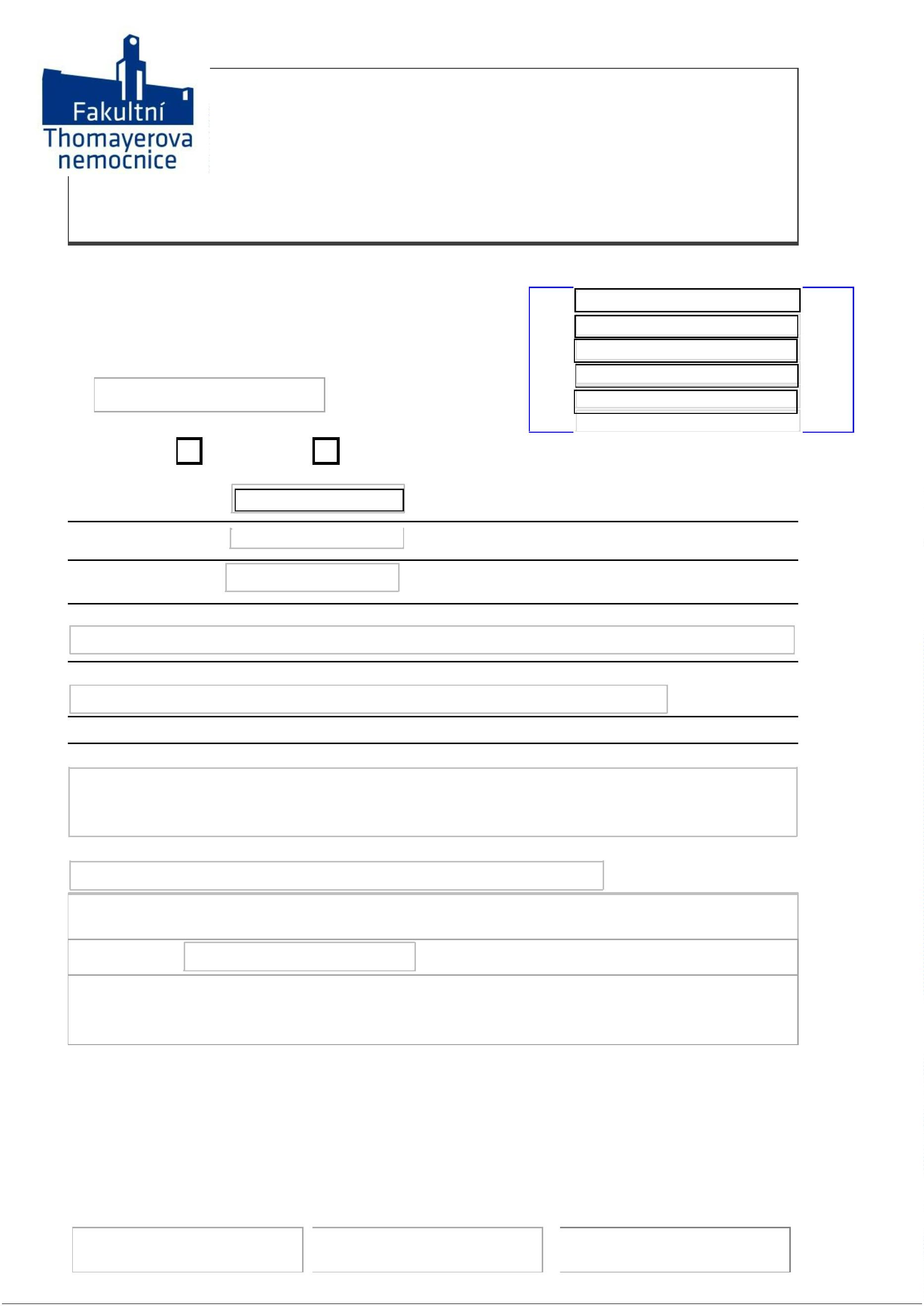 